Załącznik nr 1a do zapytania ofertowegoZałącznik nr 1 do umowyZnak sprawy: DIT/PO/2019/05Konserwacja, serwis i administrowanie systemami SSWiN
w obiektach UMPSZCZEGÓŁOWY OPIS PRZEDMIOTU ZAMÓWIENIA
	Opracował:Eryk Dyrka – Inspektor nadzoru ds. elektrycznych 
	Dział Inwestycyjno - Techniczny UMP
1. Informacje ogólneZamawiający zamierza powierzyć Wykonawcy następujące zadanie:konserwacja, serwis i administrowanie systemami SSWiN w obiektach UMP,
w celu utrzymania ich w stanie technicznym, który zapewnia ciągłe wykorzystywanie pełnej funkcjonalności systemów, z prowadzeniem przeglądów poszczególnych systemów zgodnie 
z dokumentacją techniczną oraz przepisami prawa polskiego.2. Wykaz systemów objętych zamówieniem (Tabela nr 1):3. W zakres czynności konserwacyjnych wchodzi:przeprowadzenie wywiadu z obsługą systemu odnośnie uwag do pracy systemu 
w obiekcie,sprawdzenie działania centralki zgodnie z DTR producenta oraz jej zasilania podstawowego i rezerwowego, sprawdzenie ustawień daty i czasu w centralach SSWiN,sprawdzenie ładowania, pojemności i napięcia akumulatorów w centralach SSP oraz zasilaczach systemu,kontrola stanu elementów sygnalizacji optycznej: żarówki, diody oraz fonicznych: syreny, buczki, głośniki,kontrola programów i opisów elementów,analiza poprawności działania centralki na podstawie zapisów w książce eksploatacji lub na podstawie rejestru zdarzeń,kontrola stanu mechanicznego: zamocowania, zabrudzenia, zaklejenia (po pracach remontowo-malarskich) oraz warunków znamionowych (środowiskowych), usunięcie stanów niewłaściwych,kontrola poprawności działania detektorów przez pobudzenie każdego z elementów, ewentualne korekty progów czułości,kontrola działania sygnalizatorów akustycznych, kontrola pracy urządzeń współpracujących z instalacją SSWiN (np. tablice synoptyczne, system kontroli dostępu, system monitoringu itp.),założenie/prowadzenie „książek konserwacji i napraw” i wpisywanie do nich informacji o terminie przeprowadzanych konserwacji, oraz ważnych informacji (stanów awaryjnych, zauważonych nieprawidłowościach oraz odnotowywanie wszelkich napraw, zmian parametrów pracy urządzeń itp.), przeprowadzanie szkolenia obsługi obiektu w zakresie poprawnego nadzorowania pracy centrali SSWiN oraz właściwego postępowania w przypadku sygnalizacji alarmu przez którykolwiek z elementów systemu,sprawdzenie czy w posiadaniu pracowników ochrony/obsługi jest skrócona instrukcja obsługi centrali i postępowania w przypadku sygnalizacji alarmów technicznych oraz alarmów włamaniowych. Jeśli instrukcji nie ma to należy ją opracować i dostarczyć, a jeśli jest to sprawdzić jej aktualność (jeśli zajdzie potrzeba to uaktualnić),wszystkie zużyte i niesprawne elementy i urządzenia utylizuje, na własny koszt, Wykonawca i przekazuje Zamawiającemu protokół z dokonania tej czynności.dokonanie rozpoznania, czy w budynku nastąpiły jakieś istotne zmiany budowlane lub w jego przeznaczeniu, które mogły wpłynąć na rozmieszczenie czujek oraz sygnalizatorów akustycznych, jeżeli nastąpiły, należy dokonać oceny nowopowstałej sytuacji i przedstawić stosowne wnioski i zalecenia Zamawiającemu.opracowanie protokołu konserwacji i serwisu, protokół z prac konserwacyjnych powinien zawierać dane o stanie technicznym poszczególnych systemów, wnioski i uwagi co do ewentualnych napraw i czynności mających na celu uniknięcie awarii systemów i urządzeń oraz zapewnienie prawidłowego funkcjonowania poszczególnych systemów i ich elementów(ewentualnie wskazanie lokalizacji w obiekcie urządzeń wadliwie działających). Protokół taki będzie stanowił podstawę zapytania ofertowego, a następnie udzielania zlecenia wykonania naprawy.Czynności konserwacyjne wykonywane będą z częstotliwością:dla poz. nr 5, 21, 22, 23 z tabeli nr 1 – co 3 miesiącedla poz. nr 1-4, 6, 7, 10, 13-20, 24-35 z tabeli nr 1– co 6 miesięcydla poz. nr 8, 9, 11, 12 z tabeli nr 1 – co 12 miesięcyWykonawca nie dalej niż w ciągu 3 tygodni od dnia podpisania umowy przekaże Zamawiającemu harmonogram prowadzenia prac konserwacyjnych. Harmonogram ten musi zostać uzgodniony z Użytkownikami poszczególnych systemów SSWiN, a następnie przekazany do akceptacji przez wyznaczonego przedstawiciela ze strony Zamawiającego.Konserwacja nie obejmuje czynności wynikających z aktów wandalizmu oraz innego niewłaściwego użycia urządzenia, zdarzeń losowych, w szczególności działania sił natury(ognia, wody itp.).Wynagrodzenie za czynności konserwacyjne zawiera koszty drobnych materiałów (bezpieczniki, żarówki, smary, środki myjące i dezynfekcyjne itp.) niezbędnych do czynności serwisowych, o wartości jednostkowej do 5 zł.Wynagrodzenie za czynności konserwacyjne zawiera również koszty związane z „gotowością serwisową”, w tym z:utrzymaniem całodobowo i we wszystkie dni tygodnia obsługi łączności awaryjnego numeru telefonu;utrzymaniem całodobowo i we wszystkie dni tygodnia zespołu pracowników dysponujących odpowiednimi siłami i środkami do realizacji czynności tzw. „pogotowia technicznego”.uzyskaniem i dostarczeniem Zamawiającemu programów wsadowych central SSWiN wraz z kodami dostępu do nich.dla central, w których zmiana czasu z letniego na zimowy i odwrotnie nie następuje automatycznie należy ten czas przestawić „ręcznie” w odpowiednich terminach.W ramach „gotowości serwisowej” Wykonawca zobowiązany jest do przyjazdów „pogotowia technicznego” na każde wezwanie Zamawiającego (do 3 interwencji w miesiącu dla wszystkich obiektów łącznie w kwocie wynagrodzenia ryczałtowego, a każdy następny przyjazd płatny zgodnie z warunkami oferty i umowy).4. Zakres czynności tzw. „pogotowia technicznego”Wykonawca zobowiązany jest do:uwidocznienia numeru awaryjnego telefonu na centrali i na wszystkich klawiaturach systemu SSWiN oraz odpowiedniego poinformowania administratora i ochrony obiektu;zapewnienia przybycia pracowników „pogotowia technicznego” do uszkodzonego urządzenia w okresie czasu nie przekraczającym:w dniu roboczym pomiędzy godz. 6:00 – 22:00 – zgodnie z ofertą (Zamawiający oczekuje czasu nie dłuższego niż 6 godzin),w godzinach nocnych (22:00 – 6:00) oraz  w dni ustawowo wolne od pracy – bezzwłocznie pierwszego dnia roboczego następującego po nich,przy awariach stanowiących o bezpieczeństwie całego obiektu/inwentarza zawsze do 6 godzin.  od chwili powiadomienia telefonicznego o zdarzeniu; zdiagnozowania przyczyny usterki;usunięcia drobnych usterek o ile nie generuje to dodatkowych kosztów wynikających z konieczności wymiany lub naprawy części i elementów składowych systemu SSWiN (przede wszystkim będą tu usterki programowe),przygotowanie i dostarczenie do Działu Inwestycyjno - Technicznego notatki służbowej, protokołu z przeprowadzonych czynności,przygotowanie i dostarczenie do Działu Inwestycyjno - Technicznego oferty obejmującej zakres i wycenę kosztów naprawy systemu SSWiN związanej z awarią,administrowanie systemami SSWiN Zamawiającego w zakresie:zmiany kodów dostępu i uprawnień dla użytkownikównadawanie i zdejmowanie uprawnień osobom, które czasowo muszą korzystać z pomieszczeń chronionych systemami SSWiN (np. na czas remontów itp.),zablokowanie (wyprogramowanie), a następnie odblokowanie elementów systemu SSWiN na czas remontów i innych sytuacji wymagających tego typu czynności,Zamawiający będzie zgłaszał potrzebę wykonania przez Wykonawcę usługi w ramach administrowania systemami SSWiN z dwudniowym wyprzedzeniem. W przypadku zagrożenia mienia np. dyscyplinarne zwolnienie pracownika posiadającego kody dostępu – na zasadach „pogotowia technicznego”.5. Systemy SSWiN objęte gwarancją wykonaniaSystemy z poz. nr 8, 9, 11, 12 w tabeli nr 1 „Wykaz systemów objętych zamówieniem”
w ramach gwarancji wykonania objęte są obsługą gwarancyjną w zakresie sprawności sprzętowej 
i poprawności działania programowego. O pracach prowadzonych przy tych systemach należy bezwzględnie powiadomić Zamawiającego i Gwaranta danego systemu. Zamawiający przekaże Wykonawcy dane kontaktowe do osób odpowiedzialnych za obsługę gwarancyjną tych systemów. Zakres obowiązków Wykonawcy dla systemów objętych gwarancją obejmuje:W zakresie czynności konserwacyjnych – wg poz. 3.1, 3.3, 3.7, 3.8, 3.9, 3.10, 3.11, 3.13, 3.14, 3.16 i 3.17.W zakresie czynności tzw. „Pogotowia technicznego” – zidentyfikowanie przyczyny usterki oraz czynności wg zakresu opisanego w  poz. 4.1, 4.2, 4.5 i 4.7.W zakresie czynności naprawczych – nie dotyczy. 7. Okres zamówienia: Przez okres 12-tu miesięcy od dnia 1.08.2019 r. lub od dnia podpisania umowy jeśli nastąpi 
po tej dacie.================================================Wykonawca przy realizacji powyższych czynności zobowiązany jest  do organizacji i ich prowadzenia przy zachowaniu wszystkich obowiązujących przepisów BHP i ppoż. Wykonawca jako jedyny jest 
w całości odpowiedzialny z tytułu powstania ewentualnych wypadków i szkód związanych z niewłaściwym lub nienależytym wykonywaniem prac określonych umową.Pozostałe warunki realizacji usług i wynagrodzenia Wykonawcy określone są w treści umowy, stanowiącej załącznik do niniejszego postępowania.=================================================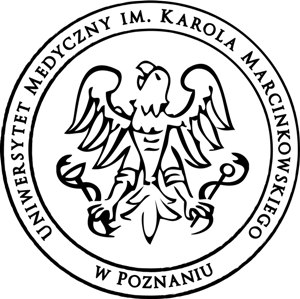 Uniwersytet Medyczny im. Karola Marcinkowskiego w Poznaniu                                            Dział Inwestycyjno - Techniczny ul. Rokietnicka 7                                                                            tel.:  61 845 26 52 60-806 Poznań                                                                                LpOkreślenie lokalizacji systemuMiejsce zamontowaniaCzasookres przeglądów serwisowych1.DS EskulapPrzybyszewskiego 396 m-cy2.DS WawrzynekWawrzyniaka 236 m-cy3.DS HipokratesWilczak 12a6 m-cy4.Coll. Maius - Kasa Główna UMPFredry 106 m-cy5.Coll. Maius - Centrala TelefonicznaFredry 103 m-ce6.Coll. Maius – Administracja – piwnicaFredry 106 m-cy7.Coll. Maius – Administracja -  parter Fredry 106 m-cy8.Coll. Maius – Dziekanat Wydziału FarmaceutycznegoFredry 1012 m-cy9.Coll. Maius – Dział Spraw StudenckichFredry 1012 m-cy10Coll. Maius – Administracja - I piętroFredry 106 m-cy11.Coll. Maius – Administracja II piętroFredry 1012 m-cy12.Coll. Maius – Dziekanat Wydziału LekarskiegoFredry 1012 m-cy13.KiZ Toksykologii – bud. BadawczyDojazd 306 m-cy14.KiZ Toksykologii – bud. DydaktycznyDojazd 306 m-cy15.KiZ FarmakologiiRokietnicka 5A6 m-cy16.KiZ Biologii Komórki,Kat. Immunologii KlinicznejKat. Optometrii Biologii Układu Wzrokowego, serwerRokietnicka 5D6 m-cy17.DS. Karolek i SWFiSRokietnicka 5e6 m-cy18.CBM Rokietnicka 86 m-cy19.Kat. Biochemii Farmaceutycznej, KiZ Farmakognozji,KiZ Genetyki i Mikrobiologii Farmaceutycznej, 
sale wykładowe, Kancelaria TajnaŚwięcickiego 46 m-cy20.KiZ Histologii i Embriologii - sala wykładowa, serwerŚwięcickiego 66 m-cy21.KiZ Medycyny SądowejŚwięcickiego 63 m-ce22.Medycyna Sądowa - sale sekcyjne, lodówkiŚwięcickiego 63 m-ce23.CMIN/CKD – serwerownia w piwnicyPrzybyszewskiego 37a3 m-ce24.Katedra Prawa Medycznego, Organizacji i Zarządzania w Opiece ZdrowotnejPrzybyszewskiego 396 m-cy25.Sala Rydygiera w  Szpitalu Klinicznym 
im. H. ŚwięcickiegoPrzybyszewskiego 496 m-cy26.Studium Języków Obcych, Sekcja MagazynowaMarcelińska 276 m-cy27.Centrum Stomatologii - Rekrutacja - fosaBukowska  706 m-cy28.Centrum Stomatologii - Rekrutacja – I piętroBukowska 706 m-cy29.Wydział Nauk o ZdrowiuSmoluchowskiego 116 m-cy30.Centrum Kształcenia w Języku AngielskimJackowskiego 416 m-cy31.Sala wykładowa nr 3 - parterParkowa 26 m-cy32.Coll. Chemicum – Otoplastyka i Protetyka SłuchuGrunwaldzka 66 m-cy33.Coll Chemicum:1. Administracja UMP;2. KiZ Biofizyki – p. 136, p. 137a-k;3. KiZ Biofizyki – sekretariat;4. KiZ Biofizyki – sale wykładowe;5. KiZ Technologii Postaci LekuGrunwaldzka 66 m-cy34.Coll. Chemicum – Administracja od ul. Grunwaldzkiej - przyziemieGrunwaldzka 66 m-cy35.Coll. Chemicum – Administracja od ul. Grunwaldzkiej - piętroGrunwaldzka 66 m-cy